REPUBLIQUE ALGERIENNE DEMOCRATIQUE ET POPULAIREMINISTERE DE L’ENSEIGNEMENT SUPERIEUR ET DE LA RECHERCHE SCIENTIFIQUE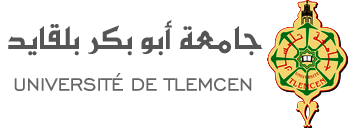 Annonce de création d’une revue scientifiquePluridisciplinaire on line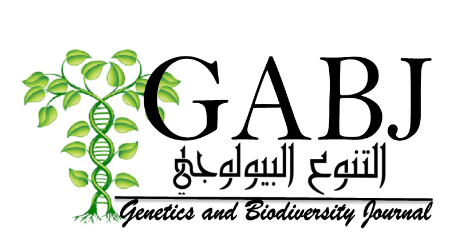 Dans le but d’impulser une dynamique nouvelle à la recherche et à la production de savoirs scientifiques, Monsieur GAOUAR Samir Bachir Suheil  docteur à l’Université Abou bakrBelkaidvient d’instituer une commission de réflexion chargée de la mise en place d’une revue  on line «Révisons par paire (Peer-Reviewed» intitulée : « Genetic and Biodiversity Journal (GABJ)». Dans un premier temps, cette revue sera publiée on line et constituera un espace d’émulation de la production scientifique. Elle sera ouverte aux contributions de qualité scientifique reconnue. Elle comportera plusieurs rubriques et touchera les grands domaines des activités de recherche qui connaissent des développements certains dans les espaces de recherche. Elle regroupera les domaines suivants: Sciences biologiques, Sciences Agronomiques, Sciences vétérinaires, Sciences Zoologiques, Sciences Médicales.Il est alors évident, qu’elle sera appelée à connaître au fur et à mesure des évolutions en vue de s’assurer un maximum de crédibilité et de durabilité, conditions nécessaires pour pénétrer dans les espaces internationaux de publication et arracher l’index de reconnaissance. La préoccupation première est doter cette revue d’un comité scientifique d’envergure internationale qui sera publiée dans un premier temps on line puis sur support papier. Ce projet de revue s’adresse à une communauté de scientifiques, nationale et internationale en publiant à périodicité régulière (6 mois) les résultats récents des travaux de recherche qui lui sont soumis ou qu’elle sollicite. Elle valorise les avancées significatives des savoirs scientifiques. Son objectif est de structurer une communauté scientifique dans des domaines disciplinaires bien définis mais aussi interdisciplinaires. Ainsi, elle s’inscrit dans son temps par l’acceptation des articles de résultats originaux, des articles de synthèse, notes scientifiques et petites communications, comme elle accepte des courts textes de discussions sur des problèmes scientifiques et techniques, invitant au débat et demandant des éléments de solutions. Elle apprécie des comptes rendus de volumes, des nouvelles d’événements importants tant internationaux que nationaux ou régionaux, des avis de parutions de publications, des présentations de programmes de formation ou de recherche ainsi que la publicité pertinente au domaine. Des numéros thématiques peuvent être envisagés, par exemple à la suite de colloques ou de congrès. Condition du bon fonctionnement et de la qualité de la publication, mais aussi de son poids et de son espérance de vie, cette revue résultera d’une organisation scientifique en plusieurs instances éditoriales qui définissent une politique scientifique et la mettent en œuvre. Pour ce faire, elle se dote de trois instances : le comité scientifique, le comité de lecture, le comité de rédaction. Les scientifiques, qu’ils soient des centres de recherches, des laboratoires, des universités nationales ou étrangères, intéressés par cette initiative sont invités à se signaler par voie de mail à l’adresse suivante :                                                                        Président de la revue GABJ